Перелік змін до тендерної документаціїКінцевий строк подання тендерної пропозиції до тендерної документаціїдо внесення змінДОДАТОК 1до тендерної документації Форма „Тендерна пропозиція” подається у вигляді, наведеному нижче.Учасник не повинен відступати від даної форми та заповнює всі необхідні графи                 ФОРМА "ТЕНДЕРНА ПРОПОЗИЦІЯ"           (форма, яка подається учасником на фірмовому бланку)       Ми, (назва Учасника, адреса, код ЄДРПОУ, телефон, банківські реквізити), надаємо свою пропозицію щодо участі у торгах на закупівлю Камера + комплект відеоспостереження, код Національного класифікатора України ДК 021:2015 «Єдиний закупівельний словник» 32330000-5 «Апаратура для запису та відтворення аудіо- та відеоматеріалу»Вивчивши тендерну документацію та технічні вимоги (надалі ТВ), на виконання зазначеного вище, ми, уповноважені на підписання договору, маємо можливість та погоджуємося виконати вимоги Замовника та договору  на загальну суму ____________________________________(гривень, з ПДВ)        1. До акцепту нашої пропозиції, Ваша тендерна документація разом з нашою пропозицією (за умови її відповідності всім вимогам) мають силу попереднього договору між нами. Якщо Вами буде прийнято рішення про намір укласти договір, ми візьмемо на себе зобов'язання виконати всі умови, викладені у проекті договору.2. Ми погоджуємося дотримуватися умов цієї пропозиції протягом 90 днів з дати кінцевого строку подання тендерних пропозицій, встановленого Вами. Наша пропозиція буде обов'язковою для нас і може бути акцептована Вами у будь-який час до закінчення зазначеного терміну.3. Ми погоджуємося з умовами, що Ви можете відхилити нашу чи всі пропозиції згідно з умовами тендерної документації, та розуміємо, що Ви не обмежені у прийнятті будь-якої іншої пропозиції з більш вигідними для Вас умовами.        4. Якщо буде прийняте рішення про намір укласти договір, ми зобов’язуємося підписати договір із Замовником не раніше ніж через 5 днів з дати оприлюднення в електронній системі закупівель повідомлення про намір укласти договір про закупівлю, але не пізніше ніж через 15 днів з дня прийняття рішення про намір укласти договір про закупівлю.       5. Ми підтверджуємо виконання всіх технічних, якісних та кількісних вимог до предмета закупівлі.Посада, прізвище, ініціали, власноручний підпис уповноваженої особи Учасника, завірені печаткою (за наявності).після внесення змінДОДАТОК 1до тендерної документації Форма „Тендерна пропозиція” подається у вигляді, наведеному нижче.Учасник не повинен відступати від даної форми та заповнює всі необхідні графи                 ФОРМА "ТЕНДЕРНА ПРОПОЗИЦІЯ"           (форма, яка подається учасником на фірмовому бланку)       Ми, (назва Учасника, адреса, код ЄДРПОУ, телефон, банківські реквізити), надаємо свою пропозицію щодо участі у торгах на закупівлю Камера + комплект відеоспостереження, код Національного класифікатора України ДК 021:2015 «Єдиний закупівельний словник» 32330000-5 «Апаратура для запису та відтворення аудіо- та відеоматеріалу»Вивчивши тендерну документацію та технічні вимоги (надалі ТВ), на виконання зазначеного вище, ми, уповноважені на підписання договору, маємо можливість та погоджуємося виконати вимоги Замовника та договору  на загальну суму ____________________________________(гривень, з ПДВ)        1. До акцепту нашої пропозиції, Ваша тендерна документація разом з нашою пропозицією (за умови її відповідності всім вимогам) мають силу попереднього договору між нами. Якщо Вами буде прийнято рішення про намір укласти договір, ми візьмемо на себе зобов'язання виконати всі умови, викладені у проекті договору.2. Ми погоджуємося дотримуватися умов цієї пропозиції протягом 90 днів з дати кінцевого строку подання тендерних пропозицій, встановленого Вами. Наша пропозиція буде обов'язковою для нас і може бути акцептована Вами у будь-який час до закінчення зазначеного терміну.3. Ми погоджуємося з умовами, що Ви можете відхилити нашу чи всі пропозиції згідно з умовами тендерної документації, та розуміємо, що Ви не обмежені у прийнятті будь-якої іншої пропозиції з більш вигідними для Вас умовами.        4. Якщо буде прийняте рішення про намір укласти договір, ми зобов’язуємося підписати договір із Замовником не раніше ніж через 5 днів з дати оприлюднення в електронній системі закупівель повідомлення про намір укласти договір про закупівлю, але не пізніше ніж через 15 днів з дня прийняття рішення про намір укласти договір про закупівлю.       5. Ми підтверджуємо виконання всіх технічних, якісних та кількісних вимог до предмета закупівлі.Посада, прізвище, ініціали, власноручний підпис уповноваженої особи Учасника, завірені печаткою (за наявності).до внесення змінДодаток № 1до Договору №_______від «____»___________2023 рікСпецифікація МІСЦЕЗНАХОДЖЕННЯ ТА БАНКІВСЬКІ РЕКВІЗИТИ СТОРІН                    Постачальник                                                    Замовникпісля внесення змінДодаток № 1до Договору №_______від «____»___________2023 рікСпецифікація МІСЦЕЗНАХОДЖЕННЯ ТА БАНКІВСЬКІ РЕКВІЗИТИ СТОРІН                    Постачальник                                                    Замовникдо внесення змінДОДАТОК 4до тендерної документації ІНФОРМАЦІЯпро необхідні технічні, якісні та кількісні характеристики предмета закупівлі, та документи, які повинен надати учасник для підтвердження відповідності зазначеним характеристикамКількісні та якісні характеристики предмета закупівлі:В разі наявності в даному документі посилань на конкретні торговельні марки чи фірму, патент, конструкцію або тип предмета закупівлі, джерело його походження або виробника, після такого посилання слід вважати в наявності вираз "або еквівалент". Еквівалентом буде вважатися продукція, яка за технічними та якісними характеристиками буде мати не гірші показники, або перевищувати зазначені характеристики .У разі поставки еквіваленту Учасник повинен надати порівняльну таблицю, складену в довільні формі, з зазначенням назви товару, товаровиробника, країни походження та технічних та якісних характеристик товару. При цьому якість запропонованого еквіваленту товару має відповідати якості, що заявлена у технічній специфікації Замовника. Таблиця повинна містити точну назву товару, яка пропонується учасником. У випадку якщо учасником буде зазначено назву товару, яка буде містити словосполучення «або еквівалент» (наприклад, автомобіль Renault Duster або еквівалент), пропозицію такого учасника буде відхилено як таку, що не відповідає умовам технічної специфікації та іншим вимогам щодо предмета закупівлі тендерної документації.Запропонований учасником товар обов’язково повинен відповідати усім наведеним технічним вимогам та характеристикам.після внесення змінДОДАТОК 4до тендерної документації ІНФОРМАЦІЯпро необхідні технічні, якісні та кількісні характеристики предмета закупівлі, та документи, які повинен надати учасник для підтвердження відповідності зазначеним характеристикамКількісні та якісні характеристики предмета закупівлі:В разі наявності в даному документі посилань на конкретні торговельні марки чи фірму, патент, конструкцію або тип предмета закупівлі, джерело його походження або виробника, після такого посилання слід вважати в наявності вираз "або еквівалент". Еквівалентом буде вважатися продукція, яка за технічними та якісними характеристиками буде мати не гірші показники, або перевищувати зазначені характеристики .У разі поставки еквіваленту Учасник повинен надати порівняльну таблицю, складену в довільні формі, з зазначенням назви товару, товаровиробника, країни походження та технічних та якісних характеристик товару. При цьому якість запропонованого еквіваленту товару має відповідати якості, що заявлена у технічній специфікації Замовника. Таблиця повинна містити точну назву товару, яка пропонується учасником. У випадку якщо учасником буде зазначено назву товару, яка буде містити словосполучення «або еквівалент» (наприклад, автомобіль Renault Duster або еквівалент), пропозицію такого учасника буде відхилено як таку, що не відповідає умовам технічної специфікації та іншим вимогам щодо предмета закупівлі тендерної документації.Запропонований учасником товар обов’язково повинен відповідати усім наведеним технічним вимогам та характеристикам.№ з/пДо внесення Замовником змін в ТДПісля внесення Замовником змін в ТД1Кінцевий строк подання тендерних пропозицій – 14.08.2023 року.Кінцевий строк подання тендерних пропозицій Найменування
товаруОдиниця виміруЗагальна   кількістьЦіна за одиницю товару в грн. (без ПДВЦіна за одиницю товару в грн. (з ПДВЗагальна вартість товару з ПДВСтандартний комплект відеоспостереження Dahua HDCVI-8D KITшт.3Реєстратор для AHD + CVI + TVI + IP камер на 8 провідних камер обов’язково з BNC відеовиходомшт.6Камера Dahua DH-IPC-HDW2230TP-AS-S2 (3.6 мм) на 2,0 MP (або еквівалент з можливістю роботи в програмі Smart PSS)шт.12Камера Dahua DH-HAC-T1A11P на 1,0 MP (або еквівалент Dahua)шт.10ВсьогоВсьогоВсьогоВсьогоВсьогоНайменування
товаруОдиниця виміруЗагальна   кількістьЦіна за одиницю товару в грн. (без ПДВЦіна за одиницю товару в грн. (з ПДВЗагальна вартість товару з ПДВСтандартний комплект відеоспостереження Dahua HDCVI-8D KITшт.3Реєстратор для AHD + CVI + TVI + IP камер на 8 провідних камер обов’язково з BNC відеовиходомшт.6Камера Dahua DH-IPC-HDW2230TP-AS-S2 (3.6 мм) на 2,0 MP (або еквівалент з можливістю роботи в програмі Smart PSS)шт.12Камера Dahua DH-HAC-T1A11P на 1,0 MP (або еквівалент)шт.10ВсьогоВсьогоВсьогоВсьогоВсьогоНайменування предмету закупівлі(Учасник вказує конкретне найменування закупівлі що поставляєтьсяОд. вим.К-тьЦіна за один., грн. безПДВЦіна за один., грн. зПДВСума, грн., з ПДВПДВ,%1Стандартний комплект відеоспостереження Dahua HDCVI-8D KITшт.32Реєстратор для AHD + CVI + TVI + IP камер на 8 провідних камер обов’язково з BNC відеовиходомшт.6  3Камера Dahua DH-IPC-HDW2230TP-AS-S2 (3.6 мм) на 2,0 MP (або еквівалент з можливістю роботи в програмі Smart PSS)шт.124Камера Dahua DH-HAC-T1A11P на 1,0 MP (або еквівалент Dahua)шт.10 КП «Електроавтотранс» Івано-Франківської міської ради76008, м.Івано—Франківськ, вул. Тролейбусна, 40 Тел. (0342) 58-37-56, р/р 723253650000002600101240363в АТ «Кредобанк» МФО  325365ЄДРПОУ00432426Свідоцтво № 100319046ІПН: 004324209156______________________ Голутяк В. Ю.Найменування предмету закупівлі(Учасник вказує конкретне найменування закупівлі що поставляєтьсяОд. вим.К-тьЦіна за один., грн. безПДВЦіна за один., грн. зПДВСума, грн., з ПДВПДВ,%1Стандартний комплект відеоспостереження Dahua HDCVI-8D KITшт.32Реєстратор для AHD + CVI + TVI + IP камер на 8 провідних камер обов’язково з BNC відеовиходомшт.6  3Камера Dahua DH-IPC-HDW2230TP-AS-S2 (3.6 мм) на 2,0 MP (або еквівалент з можливістю роботи в програмі Smart PSS)шт.124Камера Dahua DH-HAC-T1A11P на 1,0 MP (або еквівалент)шт.10 КП «Електроавтотранс» Івано-Франківської міської ради76008, м.Івано—Франківськ, вул. Тролейбусна, 40 Тел. (0342) 58-37-56, р/р 723253650000002600101240363в АТ «Кредобанк» МФО  325365ЄДРПОУ00432426Свідоцтво № 100319046ІПН: 004324209156______________________ Голутяк В. Ю.№ п/пНайменування товаруТехнічні характеристики, тип, виробникОд. вимір.Кількість1.Стандартний комплект відеоспостереження Dahua HDCVI-8D KIT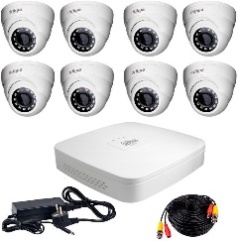 шт.32Реєстратор для AHD + CVI + TVI + IP камер на 8 провідних камер обов’язково з BNC відеовиходомшт.63Камера Dahua DH-IPC-HDW2230TP-AS-S2 (3.6 мм) на 2,0 MP (або еквівалент з можливістю роботи в програмі Smart PSS)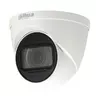 шт.124Камера DahuaDahua DH-HAC-T1A11P на 1,0 MP(або еквівалент Dahua)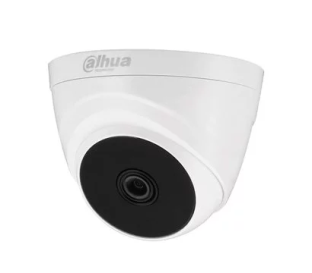 шт.10№ п/пНайменування товаруТехнічні характеристики, тип, виробникОд. вимір.Кількість1.Стандартний комплект відеоспостереження Dahua HDCVI-8D KITшт.32Реєстратор для AHD + CVI + TVI + IP камер на 8 провідних камер обов’язково з BNC відеовиходомшт.63Камера Dahua DH-IPC-HDW2230TP-AS-S2 (3.6 мм) на 2,0 MP (або еквівалент з можливістю роботи в програмі Smart PSS)шт.124Камера DahuaDahua DH-HAC-T1A11P на 1,0 MP(або еквівалент)шт.10